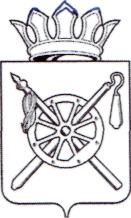 Российская Федерация Ростовская областьоктябрьский районМуниципальное образование «Артемовское сельское поселение»Администрация Артемовского сельского поселения ПОСТАНОВЛЕНИЕ 25.07.2017 г 	           	 №  	116	   		 п. Новокадамово            В соответствии с Федеральным законом от 06.10.2003 №131-ФЗ «Об общих принципах организации местного самоуправления в Российской Федерации»,  постановлением Правительства Российской Федерации от 10 февраля 2017 года № 169 «Об утверждении Правил предоставления и распределения субсидий из федерального бюджета бюджетам субъектов Российской Федерации на поддержку государственных программ субъектов Российской Федерации и муниципальных программ формирования современной городской среды», в  целях осуществления участия заинтересованных лиц в процессе принятия решений и реализации проекта Правил благоустройства на территории Артемовского сельского  поселения Октябрьского района Ростовской области, Уставом Артемовского сельского поселения ПОСТАНОВЛЯЮ:Утвердить: Порядок общественного обсуждения проекта Правил благоустройства территории Артемовского сельского поселения (далее – Порядок) согласно Приложению № 1;.Положение об общественной комиссии  для организации обсуждения проекта Правил благоустройства территории Артемовского сельского поселения (далее – Положение) согласно Приложению № 2;.Состав общественной комиссии для организации обсуждения проекта Правил благоустройства территории Артемовского сельского поселения (далее – общественная комиссия) согласно Приложению № 3;2. Контроль по исполнению настоящего постановления оставляю за собой.3.  Настоящее постановление вступает в силу со дня его подписания и подлежит размещению на официальном сайте Администрации Артемовского сельского поселения в сети Интернет для обнародования.Глава АдминистрацииАртемовского сельского поселения  							 Т.П. ТопчийПриложение № 1к постановлению АдминистрацииАртемовского сельского поселенияот 25.07.2017г. № 116Порядокобщественного обсуждения проекта Правил благоустройства территории Артемовского сельского поселения                                                              Октябрьского района Ростовской области 1. Настоящий Порядок определяет форму, порядок и сроки проведения общественного обсуждения проекта Правил благоустройства территории Артемовского сельского поселения (далее – Правила).2. Общественные обсуждения проекта Правил проводятся в целях информирования граждан, организаций и общественных объединений Артемовского сельского поселения о разработанном проекте Правил, выявление и учет мнения граждан, организаций, объединений о разработанном проекте Правил.  3. Общественные обсуждения проекта Правил организуются и проводятся Администрацией Артемовского сельского поселения. Общественные обсуждения осуществляются в отношении проекта решения Собрания депутатов Артемовского сельского поселения «Об утверждении Правил благоустройства территории Артемовского сельского поселения Октябрьского района Ростовской области». 4. В общественных обсуждениях участвуют граждане, проживающие на территории Артемовского сельского поселения, достигшие возраста 18 лет, а также представители организаций и общественных объединений, политических партий и движений, представителей органов местного самоуправления Артемовского сельского поселения. 5. Общественное обсуждение проекта Правил осуществляется в форме открытого размещения проекта Правил на информационных стендах и на официальном сайте органов местного самоуправления Артемовского сельского поселения. 6. При размещении проекта Правил публикуется следующая информация:6.1. Извещение о проведении общественных обсуждений проекта Правил по форме согласно приложению 1 к настоящему Порядку;6.2. График проведения общественных обсуждений проекта Правил согласно приложению 2 к настоящему Порядку;6.3. Срок проведения общественных обсуждений составляет 30 дней со дня размещения проекта Правил на официальном сайте Администрации Артемовского сельского поселения;6.4. Электронный адрес, телефон ответственного исполнителя проекта Правил для направления замечаний и предложений к проекту Правил;6.5. Положение об общественной комиссии для организации обсуждения Проекта;6.6. Состав общественной комиссии для организации обсуждения проекта Правил.7. При направлении замечаний (предложений) к проекту Правил участникам общественного обсуждения необходимо указывать фамилию, имя, отчество, либо наименование организации, общественного объединения, органа местного самоуправления, а также фамилию, имя и отчество представителя организации, общественного объединения, органа местного самоуправления, контактный телефон, почтовый адрес, адрес электронной почты (при наличии). В противном случае замечания (предложения) к проекту Правил признаются анонимными и к рассмотрению не принимаются. 8. Общественная комиссия рассматривает, обобщает, анализирует замечания (предложения), поступившие в рамках общественного обсуждения проекта Правил. В случае целесообразности и обоснованности замечания (предложения) ответственный исполнитель дорабатывает проект Правил.  Результаты общественного обсуждения носят рекомендательный характер. В случае отсутствия замечаний проект Правил остается без изменений.  9. Итоги общественного обсуждения проекта Правил в течение 7 рабочих дней после завершения срока общественного обсуждения проекта правил формируются ответственным исполнителем в виде итогового документа (протокола) по форме согласно приложению 3 к настоящему Порядку и подлежат размещению на официальном сайте Администрации Артемовского сельского поселения.Приложение 1 к порядку проведения общественного обсуждения проекта Правил благоустройстватерритории Артемовского сельского поселенияИзвещение о проведении общественного обсуждения проекта Правил  благоустройства территории Артемовского сельского поселения Доводим до вашего сведения, что в период с 25 июля  по  25 августа 2017 года проводится общественное обсуждение проекта Правил благоустройства территории Артемовского сельского поселения. Ответственный, за проведение общественного обсуждения проекта Правил - Администрация Артемовского сельского поселения:Предлагает жителям Артемовского сельского поселения, достигшим возраста 18 лет принять участие в обсуждении проекта Правил благоустройства территории Артемовского сельского поселения. Ознакомиться с проектом документа можно на сайте Артемовского сельского поселения в сети «Интернет». Общественное обсуждение проводится с 25 июля 2017 г. по 25 августа 2017 г. включительно. При направлении замечаний (предложений) к проекту Правил участникам общественного обсуждения необходимо указывать фамилию, имя, отчество, контактный телефон, почтовый адрес, адрес электронной почты (при наличии). Замечания и предложения необходимо направлять на электронную почту: novokadamovo@mail.ru, контактный телефон:8(86360)3-79-18.Администрация Артемовского сельского поселения Приложение 2к порядку проведения общественного обсуждения проекта Правил благоустройстватерритории Артемовского сельского поселенияГрафикпроведения общественного обсуждения проекта Правил  благоустройства территории Артемовского сельского поселения Приложение 3 к порядку проведения общественного обсуждения проекта Правил Протокол № ___по итогам общественного обсуждения проекта Правил благоустройства территории Артемовского сельского поселенияп. Новокадамово                                                        _____________ (дата) Администрацией Артемовского сельского поселения было организовано и проведено общественное обсуждение проекта Правил благоустройства территории Артемовского сельского поселения.В течение срока проведения общественного обсуждения проекта Правил благоустройства территории Артемовского сельского поселения поступили следующие замечания и предложения: 1.  2. Результаты рассмотрения замечаний и предложений:  1.  2.  либо  В течение срока проведения общественного обсуждения проекта Правил благоустройства территории Артемовского сельского поселения замечаний и предложений в Администрацию Артемовского сельского поселения не поступало.Протокол вел                                                 ___________  (подпись)  Приложение № 2к постановлению АдминистрацииАртемовского сельского поселенияот 25.07.2017г. № 116ПОЛОЖЕНИЕоб общественной комиссии для организации обсуждения проекта Правил благоустройства территории Артемовского сельского поселения I. Общие положения1.1. Настоящее Положение об общественной комиссии для организации обсуждения проекта Правил благоустройства территории  Артемовского сельского  поселения (далее – Положение) разработано в целях организации общественного обсуждения проекта Правил благоустройства территории Артемовского сельского поселения.1.2. Общественная комиссия для организации общественного обсуждения проекта Правил благоустройства территории Артемовского сельского поселения (далее общественная комиссия) руководствуется в своей деятельности Конституцией Российской Федерации, федеральными законами, нормативными правовыми актами Президента Российской Федерации, Правительства Российской Федерации, Правительства Ростовской области, Уставом Артемовского сельского поселения, а также настоящим Положением. 1.3. Основными задачами общественной комиссии являются:- совместное определение целей и задач по развитию общественных территорий, подлежащих благоустройству в 2018-2022 годах, изучения проблем и потенциалов указанных территорий;- определение основных видов активностей, функциональных зон и их взаимного расположения на выбранной муниципальной территории общего пользования;- обсуждение и выбор типа оборудования, некапитальных объектов, малых архитектурных форм, включая определение их функционального назначения, соответствующих габаритов, стилевого решения, материалов;- общественных территорий, подлежащих благоустройству в 2018-2022 годах; - консультации в выборе типов покрытий, с учетом функционального зонирования общественных территорий, подлежащих благоустройству в 2018-2022 годах;- консультации по предполагаемым типам озеленения муниципальной территории общего пользования;- консультации по предполагаемым типам освещения и осветительного оборудования общественных территорий, подлежащих благоустройству в 2018-2022 годах;- участие в разработке проекта Правил благоустройства общественных территорий, подлежащих благоустройству в 2018-2022 годах, обсуждение решений с архитекторами, проектировщиками и другими профильными специалистами;- согласование проектных решений с участниками процесса проектирования и будущими пользователями, включая местных жителей (взрослых и детей), предпринимателей, собственников соседних территорий и других заинтересованных сторон;- организация обсуждения, проведения оценки предложений заинтересованных лиц о включении общественной территории, подлежащей благоустройству в 2018-2022 годах. II. Состав и полномочия общественной комиссии2.1. Состав Комиссии формируется Администрацией Артемовского сельского поселения и должен составлять не более 9 человек для обеспечения представительства Администрации Артемовского сельского поселения, депутатов Собрания депутатов Артемовского сельского поселения, общественных организаций, жителей Артемовского сельского поселения. 2.2.Общественная комиссия состоит из председателя общественной комиссии, заместителя председателя общественной комиссии, секретаря и членов общественной комиссии.2.3.Заседания общественной комиссии проводятся по решению председателя общественной комиссии по мере необходимости. В случае отсутствия председателя его обязанности выполняет заместитель председателя общественной комиссии. 2.4.Председатель общественной комиссии: - осуществляет руководство деятельностью общественной комиссии - дает поручения членам общественной комиссии по вопросам, входящим в компетенцию общественной комиссии; - инициирует проведение заседаний общественной комиссии (по мере необходимости);- организует контроль по выполнению решений, принятых общественной комиссией;- представляет общественную комиссию в вопросах, относящихся к ее компетенции;- осуществляет иные полномочия, необходимые для выполнения задач, возложенных на общественную комиссию. 2.5.Члены общественной комиссии:- запрашивают и получают в установленном порядке от Администрации Артемовского сельского поселения, должностных лиц и граждан необходимые для осуществления общественной комиссии материалы, документы и информацию;- рассматривают поступившие от заинтересованных лиц предложения по проекту Правил, в том числе о формировании адресного перечня наиболее посещаемой муниципальной территории общего пользования Артемовского сельского поселения, на которых предлагается благоустройство;- по итогам рассмотрения и оценки каждого из поступивших предложений принимают решение о рекомендации его к принятию либо отклонению; - выполняют поручения председателя общественной комиссии;- принимают участие в подготовке материалов к заседаниям общественной комиссии; - участвуют в заседаниях общественной комиссии, а в случае невозможности присутствия на заседании общественной комиссии заблаговременно представляют секретарю общественной комиссии свое мнение по рассматриваемым вопросам в письменной форме, которое оглашается на заседании общественной комиссии и приобщается к решению общественной комиссии; - выражают свое особое мнение в письменной форме в случае несогласия с принятым общественной комиссией решением; - принимают меры, необходимые для выполнения решений общественной комиссии. 2.6.Секретарь общественной комиссии: - организует проведение заседаний общественной комиссии; - информирует членов общественной комиссии и лиц, привлеченных к участию в работе общественной комиссии, о повестке заседания общественной комиссии, дате, месте и времени его проведения; - ведет делопроизводство общественной комиссии. 2.7. В случае отсутствия секретаря общественной комиссии его полномочия выполняет другой член общественной комиссии по решению председателя общественной комиссии. III. Организация и порядок работы общественной комиссии3.1. Формами работы общественной комиссии являются:- обследование по мере необходимости общественных территорий, подлежащих благоустройству в 2018-2022 г.г.;- заседания общественной комиссии.3.2. Заседание общественной комиссии является правомочным, если на нем присутствуют не менее половины от общего числа членов общественной комиссии.3.3. Решения общественной комиссии принимаются простым большинством голосов от числа присутствующих общественной комиссии. При равенстве голосов членов общественной комиссии решающим является голос председателя общественной комиссии. В случае несогласия с принятым решением члены общественной комиссии вправе выразить свое особое мнение в письменной форме и приложить его к решению общественной комиссии.3.4. По результатам проведения заседания общественной комиссии в течение семи рабочих дней оформляется протокол. Протокол подписывается всеми членами общественной комиссии, присутствующими на заседании.3.5. По окончании принятия представленных для рассмотрения и оценки предложений от участников общественного обсуждения проекта Правил общественная комиссия оформляет протокол по результатам общественного обсуждения, в том числе по дополнению адресного перечня наиболее посещаемой муниципальной территории общего пользования Артемовского сельского поселения, на которых предлагается благоустройство. Протокол о результатах общественного обсуждения подлежит размещению на официальном сайте Артемовского сельского поселения. Приложение № 3к постановлению АдминистрацииАртемовского сельского поселения от 25.07.2017г. № 116СОСТАВобщественной комиссии для организации общественного обсуждения проекта Правил благоустройства территории Артемовского сельского поселенияВедущий специалист по делопроизводству и архивной работе	М.С. ХмелёваОб утверждении Порядка проведения общественного обсуждения проекта Правил благоустройства на территорииАртемовского сельского поселения  №п/пНаименование района  (улицы)Дата и время проведения обсуждения документацииМесто проведения экспозиции и обсуждения документации1. п.  Новокадамово Каждая среда и пятница в течении 30 дней с момента начала обсуждения с 17 час. до 18 час.п.  Новокадамово, ул. Шоссейная, 1  Обсуждение: актовый зал администрации2. х. Киреевка Каждый вторник и четверг в течении 30 дней с момента начала обсуждения с 17 час. до 18 час.х. Киреевка, ул. Ленина,1 Обсуждение: зрительный зал СДК  х.КиреевкаПредседатель комиссииТопчий Татьяна ПетровнаГлава Администрации Артемовского сельского поселенияЗаместитель председателя комиссииСитникова Валентина ВасильевнаПредседатель Собрания депутатов Артемовского сельского поселения - глава Артемовского сельского поселения, СекретарьКузнецов Олег ПетровичЗаместитель главы Администрации Артемовского сельского поселенияЧлены межведомственной комиссии:Бессарабова Елена ВладимировнаДиректор МУК « Новокадамовский СДК»Журавлев Валерий ПетровичДепутат Собрания депутатов Артемовского сельского поселенияЖарикова Светлана АлександровнаДепутат Собрания депутатов Артемовского сельского поселенияПерова Екатерина АлексеевнаПредседатель Совета ветеранов войны и труда Артемовского сельского поселенияХмелёва Мария СергеевнаДепутат Молодежного парламента при Собрании  депутатов Октябрьского районаБогданова Любовь ИвановнаЧлен Совета женщин Артемовского сельского поселения